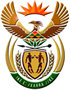 DEPARTMENT: PUBLIC ENTERPRISESREPUBLIC OF SOUTH AFRICANATIONAL ASSEMBLYQUESTION FOR WRITTEN REPLYPARLIAMENTARY QUESTION NO.: 810QUESTION:810. Mr F Essack (DA) to ask the Minister of Public Enterprises:Considering that Eskom has been increasingly reliant on diesel to power its Open Cycle Gas Turbines to plug the electricity generation gap, what (a) total amount of money has the power utility spent on diesel for each of the past 5 years since May 2019 and (b) are names of the major suppliers of the diesel stock to the power utility? NW987EREPLYAccording to the information received from Eskom:  The table below shows the diesel expenditure for Eskom OCGTs per financial year. Also shown for comparison are the amounts recoverable from Nersa decisions and the Regulatory Clearing Accounts (RCAs). This gap contributes to the need for Government support.Notes: 1. FY2024 value is draft and unaudited.2. FY2020 value is for the whole financial year, 1 April 2019 to 31 March 2020Current diesel suppliers are: PetroSA, Astron, Shell, BP and Engen.Remarks:      				 Approved / Not Approved/Comments Jacky Molisane		 		 P J Gordhan, MP		Acting Director-General			 Minister Date:						 Date:FY 2020FY 2021FY 2022FY 2023FY 2024Actual (Rbn)5.805.758.6021.2523.38Recovered from Nersa (decision + RCA)3.612.89